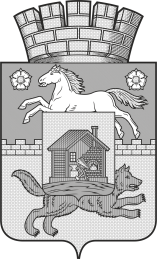 НОВОКУЗНЕЦКИЙ ГОРОДСКОЙ ОКРУГадминистрация города нОВОКУЗНЕЦКАкомитет образования и наукиП р и к а зОт 	17.05.2021								                              № 910О проведении контрольных работ для обучающихся 9-х классов общеобразовательных организациях Новокузнецкого городского округа  в 2021 годуВ соответствии с приказом Министерства образования и науки Кузбасса от 17.05.2021 № 1231 «Об утверждении Порядка организации, проведения и проверки контрольных работ для обучающихся 9-х классов в Кемеровской области-Кузбассе в 2021 году ПРИКАЗЫВАЮ:Провести контрольные работы для обучающихся 9-х классов с 18 по 21 мая 2021 года согласно графику:18 мая (вторник) - биология, литература, информатика и информационно-коммуникационные технологии (ИКТ);19 мая (среда) - физика, история;20 мая (четверг) - обществознание, химия;21 мая (пятница) - география, иностранные языки (английский, французский, немецкий и испанский).Начало проведения контрольных работ – 10.00 по местному времени.2. Заведующим районными отделами образования: 2.1. Довести данный приказ до сведения руководителей общеобразовательных организаций.2.2. Возложить на руководителей общеобразовательных организаций персональную ответственность за соблюдение мер информационной безопасности в период проведения контрольных работ.3. Руководителям общеобразовательных организаций, реализующих программы основного общего образования, расположенных на территории муниципалитета:3.1. Обеспечить необходимые условия проведения контрольных работ обучающихся 9-х классов в образовательных организациях.        3.2. Обеспечить организацию и проведение контрольных работ обучающихся 9-х в образовательных организациях в соответствии с Порядком организации, проведения и проверки контрольных работ для обучающихся 9-х классов в Кемеровской области - Кузбассе в 2021 году, с учётом эпидемиологической ситуации, связанной с распространением новой коронавирусной инфекции COVID-19 на территории муниципального образования, и с соблюдением требований Роспотребнадзора.3.3. Обеспечить объективность на всех этапах проведения контрольных работ обучающихся 9-х классов.3.4. Организовать проверку контрольных работ учителями образовательных организаций, в которых девятиклассники проходят контрольную работу.3.5. Организовать разъяснительную работу с обучающимися, их родителями (законными представителями) о цели и задачах проведения контрольных работ для обучающихся 9-х классов в образовательных организациях.3.6. Обеспечить хранение выполненных контрольных работ обучающимися в течение одного года.3.7. Провести анализ результатов контрольных работ для обучающихся 9-х классов по учебным предметам.4. Назначить муниципальным координатором проведения контрольных работ в образовательных организациях города Новокузнецка в 2021 году Медяник О.А., главного специалиста КОиН.5.  МАОУ ДПО ИПК провести анализ результатов контрольных работ в образовательных организациях в 2021 году.	6. Контроль за исполнением приказа возложить на Белову Г.М., начальника отдела общего образования КОиН.И.о. председателя КОиН            					 	С.В. КрульВнесено									О.А. МедяникСогласовано, главный специалист - юрисконсульт						Н.В. МаксименкоОзнакомлена								Г.М. Белова